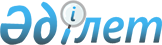 Об определении и утверждении мест размещения нестационарных торговых объектов на территории Панфиловского районаПостановление акимата Панфиловского района Алматинской области от 23 мая 2016 года № 219. Зарегистрировано Департаментом юстиции Алматинской области 28 июня 2016 года № 3895.
      Сноска. Заголовок в редакции постановления акимата Панфиловского района области Жетісу от 04.12.2023 № 535 (вводится в действие по истечении десяти календарных дней после дня его первого официального опубликования).
      В соответствии с подпунктом 4-2) пункта 1 статьи 31 Закона Республики Казахстан от 23 января 2001 года "О местном государственном управлении и самоуправлении в Республике Казахстан", со статьями 8, 12 Закона Республики Казахстан от 12 апреля 2004 года "О регулировании торговой деятельности", акимат Панфиловского района ПОСТАНОВЛЯЕТ:
      1. Определить и утвердить места размещения нестационарных торговых объектов на территории Панфиловского района, согласно приложению к настоящему постановлению.
      Сноска. Пункт 1 в редакции постановления акимата Панфиловского района области Жетісу от 04.12.2023 № 535 (вводится в действие по истечении десяти календарных дней после дня его первого официального опубликования).
      2. Возложить на руководителя государственного учреждения "Отдел предпринимательства Панфиловского района" М. Сейсенбекова опубликование настоящего постановления после государственной регистрации в органах юстиции в официальных и периодических печатных изданиях, а также на интернет-ресурсе, определяемом Правительством Республики Казахстан, и на интернет-ресурсе акимата района.
      3. Контроль за исполнением настоящего постановления возложить на заместителя акима района Ш. Курбанова.
      4. Настоящее постановление вступает в силу со дня государственной регистрации в органах юстиции и вводится в действие по истечении десяти календарных дней после дня его первого официального опубликования.
      Сноска. Приложение в редакции постановления акимата Панфиловского района области Жетісу от 04.12.2023 № 535 (вводится в действие по истечении десяти календарных дней после дня его первого официального опубликования). Места размещения нестационарных торговых объектов на территории Панфиловского района
					© 2012. РГП на ПХВ «Институт законодательства и правовой информации Республики Казахстан» Министерства юстиции Республики Казахстан
				
      Аким района

Б. Абдулдаев
Приложение к постановлению акимата Панфиловского района от "23" мая 2016 года № 219
№
Места размещения
нестационарных торговых объектов
Сфера
деятельности
Занимаемая площадь, квадратный метр
Период осуществления торговой деятельности (лет)
Близлежащая инфраструктура (торговые объекты, в которых реализуется схожий ассортимент товаров, а так же объекты общественного питания)
1
Пиджимский сельский округ, село Пиджим, пересечение ул. Ш. Уалиханова и ул. Искандерова, напротив магазина "Гозал".
Продовольственные товары и сельскохозяйственная продукция
50
5 лет
Магазин
"Гозал"
2
Кокталский сельский округ, село Акжазык, вдоль трассы Сарыозек-Коктал-Жаркент, въезд в село Акжазык.
Продовольственные товары и сельскохозяйственная продукция
30
5 лет
Нет
3
Ушаралский сельский округ, вдоль трассы Сарыозек-Коктал-Жаркент, напротив поворота в село Ушарал.
Продовольственные товары и сельскохозяйственная продукция
30
5 лет
Нет
4
Улкеншыганский сельский округ, с двух сторон автодороги Жаркент-Хоргос, между селами Кырыккудык и Улкеншыган, восточная часть въезда в село Улкеншыган.
Продовольственные товары и сельскохозяйственная продукция
200
5 лет
Нет
5
Город Жаркент, вдоль проспекта Жибек жолы, левая сторона дороги при въезде с восточной стороны в город Жаркент.
Продовольственные товары и сельскохозяйственная продукция
50
5 лет
Торговый дом "Баркорнеу"
6
Пиджимский сельский округ,
левая сторона вдоль автодороги Жаркент-Хоргос, при въезде с восточной стороны в село Пиджим (перед местом для хранения и сушки кукурузы)
Продовольственные товары и сельскохозяйственная продукция
60
5 лет
Магазин "Наурыз"